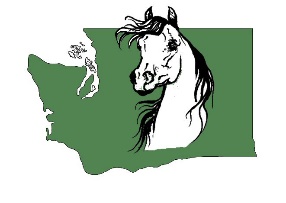 Half Arabian Club of Washington, Inc.Sponsors of:  MID-SUMMER CLASSIC DUEL HORSE SHOWSVendor Name: _______________________________________________________________________Vendor Address: _______________________________________________________________________Vendor Contact Phone: _______________________________________________________________________Vendor Fee: $100 per vendor space. Vendor spaces are available on a first come first serve basis. Limited number of inside spaces available. Move in day is Wednesday June 3, 2020.Requirements by Washington State Law RCW 82.32.033 Vendors must be registered to do business with the Department of Revenue. Vendor Fee enclosed: $ ___________Make checks payable to:  Mid-Summer Classic Duel Horse ShowAll vendors must fill out the vendor form and:Mail to:	Joan Palelek    	Show Manager, Mid-Summer Classic Benefit Duel Horse Show	8930 W. Melville Road	Cheney, WA  99004            206-972-2163, vpfltd@gmail.com